Карар                    ПОСТАНОВЛЕНИЕ«21» гинуар 2019 й.                       № 10               «21» января 2019г.Об изменении адреса Руководствуясь Федеральным законом от 06.10.2003 № 131-ФЗ "Об общих принципах организации местного самоуправления в Российской Федерации", Федеральным законом от 28.12.2013 № 443-ФЗ "О федеральной информационной адресной системе и о внесении изменений в Федеральный закон "Об общих принципах организации местного самоуправления в Российской Федерации", Правилами присвоения, изменения и аннулирования адресов, утвержденными Постановлением Правительства Российской Федерации от 19.11.2014 № 1221, ПОСТАНОВЛЯЮ:  Изменить адреса следующих объектов адресации:Жилого дома с кадастровым номером 02:02:200501:55, адрес: Российская Федерация, Республика Башкортостан, Альшеевский  муниципальный район, Сельское поселение Чебенлинский сельсовет, д.Каменка, улица Горная, домовладение 14;   изменить на следующий адрес: Российская Федерация, Республика Башкортостан, Альшеевский  муниципальный район, Сельское поселение  Чебенлинский  сельсовет, д. Каменка, улица Горная, дом 14;Жилого дома с кадастровым номером 02:02:200501:53, адрес: Российская Федерация, Республика Башкортостан, Альшеевский  муниципальный район, Сельское поселение Чебенлинский сельсовет, д.Каменка, улица Горная, домовладение 18;   изменить на следующий адрес: Российская Федерация, Республика Башкортостан, Альшеевский  муниципальный район, Сельское поселение  Чебенлинский  сельсовет, д. Каменка, улица Горная, дом 18;Жилого дома с кадастровым номером 02:02:200501:52, адрес: Российская Федерация, Республика Башкортостан, Альшеевский  муниципальный район, Сельское поселение Чебенлинский сельсовет, д.Каменка, улица Горная, домовладение 27;   изменить на следующий адрес: Российская Федерация, Республика Башкортостан, Альшеевский  муниципальный район, Сельское поселение  Чебенлинский  сельсовет, д. Каменка, улица Горная, дом 27;Жилого дома с кадастровым номером 02:02:200601:48, адрес: Российская Федерация, Республика Башкортостан, Альшеевский  муниципальный район, Сельское поселение Чебенлинский сельсовет, д.Кункас, улица Демы, домовладение 2;   изменить на следующий адрес: Российская Федерация, Республика Башкортостан, Альшеевский  муниципальный район, Сельское поселение  Чебенлинский  сельсовет, д. Кункас, улица Демы, дом 2;Жилого дома с кадастровым номером 02:02:200601:49, адрес: Российская Федерация, Республика Башкортостан, Альшеевский  муниципальный район, Сельское поселение Чебенлинский сельсовет, д.Кункас, улица Демы, домовладение 3;   изменить на следующий адрес: Российская Федерация, Республика Башкортостан, Альшеевский  муниципальный район, Сельское поселение  Чебенлинский  сельсовет, д. Кункас, улица Демы, дом 3;Жилого дома с кадастровым номером 02:02:200601:59, адрес: Российская Федерация, Республика Башкортостан, Альшеевский  муниципальный район, Сельское поселение Чебенлинский сельсовет, д.Кункас, улица Демы, домовладение 6;   изменить на следующий адрес: Российская Федерация, Республика Башкортостан, Альшеевский  муниципальный район, Сельское поселение  Чебенлинский  сельсовет, д. Кункас, улица Демы, дом 6;Жилого дома с кадастровым номером 02:02:200601:57, адрес: Российская Федерация, Республика Башкортостан, Альшеевский  муниципальный район, Сельское поселение Чебенлинский сельсовет, д.Кункас, улица Демы, домовладение 7;   изменить на следующий адрес: Российская Федерация, Республика Башкортостан, Альшеевский  муниципальный район, Сельское поселение  Чебенлинский  сельсовет, д. Кункас, улица Демы, дом 7;Жилого дома с кадастровым номером 02:02:200601:53, адрес: Российская Федерация, Республика Башкортостан, Альшеевский  муниципальный район, Сельское поселение Чебенлинский сельсовет, д.Кункас, улица Демы, домовладение 8;   изменить на следующий адрес: Российская Федерация, Республика Башкортостан, Альшеевский  муниципальный район, Сельское поселение  Чебенлинский  сельсовет, д. Кункас, улица Демы, дом 8;Жилого дома с кадастровым номером 02:02:200601:50, адрес: Российская Федерация, Республика Башкортостан, Альшеевский  муниципальный район, Сельское поселение Чебенлинский сельсовет, д.Кункас, улица Демы, домовладение 9;   изменить на следующий адрес: Российская Федерация, Республика Башкортостан, Альшеевский  муниципальный район, Сельское поселение  Чебенлинский  сельсовет, д. Кункас, улица Демы, дом 9;Жилого дома с кадастровым номером 02:02:200601:45, адрес: Российская Федерация, Республика Башкортостан, Альшеевский  муниципальный район, Сельское поселение Чебенлинский сельсовет, д.Кункас, улица Демы, домовладение 10;   изменить на следующий адрес: Российская Федерация, Республика Башкортостан, Альшеевский  муниципальный район, Сельское поселение  Чебенлинский  сельсовет, д. Кункас, улица Демы, дом 10;Жилого дома с кадастровым номером 02:02:200601:54, адрес: Российская Федерация, Республика Башкортостан, Альшеевский  муниципальный район, Сельское поселение Чебенлинский сельсовет, д.Кункас, улица Демы, домовладение 11;   изменить на следующий адрес: Российская Федерация, Республика Башкортостан, Альшеевский  муниципальный район, Сельское поселение  Чебенлинский  сельсовет, д. Кункас, улица Демы, дом 11;Жилого дома с кадастровым номером 02:02:200601:55, адрес: Российская Федерация, Республика Башкортостан, Альшеевский  муниципальный район, Сельское поселение Чебенлинский сельсовет, д.Кункас, улица Демы, домовладение 12;   изменить на следующий адрес: Российская Федерация, Республика Башкортостан, Альшеевский  муниципальный район, Сельское поселение  Чебенлинский  сельсовет, д. Кункас, улица Демы, дом 12;Жилого дома с кадастровым номером 02:02:200601:47, адрес: Российская Федерация, Республика Башкортостан, Альшеевский  муниципальный район, Сельское поселение Чебенлинский сельсовет, д.Кункас, улица Демы, домовладение 13;   изменить на следующий адрес: Российская Федерация, Республика Башкортостан, Альшеевский  муниципальный район, Сельское поселение  Чебенлинский  сельсовет, д. Кункас, улица Демы, дом 13;Жилого дома с кадастровым номером 02:02:200601:56, адрес: Российская Федерация, Республика Башкортостан, Альшеевский  муниципальный район, Сельское поселение Чебенлинский сельсовет, д.Кункас, улица Демы, домовладение 14;   изменить на следующий адрес: Российская Федерация, Республика Башкортостан, Альшеевский  муниципальный район, Сельское поселение  Чебенлинский  сельсовет, д. Кункас, улица Демы, дом 14;Жилого дома с кадастровым номером 02:02:200601:39, адрес: Российская Федерация, Республика Башкортостан, Альшеевский  муниципальный район, Сельское поселение Чебенлинский сельсовет, д.Кункас, улица Демы, домовладение 16;   изменить на следующий адрес: Российская Федерация, Республика Башкортостан, Альшеевский  муниципальный район, Сельское поселение  Чебенлинский  сельсовет, д. Кункас, улица Демы, дом 16;Жилого дома с кадастровым номером 02:02:200601:61, адрес: Российская Федерация, Республика Башкортостан, Альшеевский  муниципальный район, Сельское поселение Чебенлинский сельсовет, д.Кункас, улица Демы, домовладение 17;   изменить на следующий адрес: Российская Федерация, Республика Башкортостан, Альшеевский  муниципальный район, Сельское поселение  Чебенлинский  сельсовет, д. Кункас, улица Демы, дом 17;Жилого дома с кадастровым номером 02:02:200601:42, адрес: Российская Федерация, Республика Башкортостан, Альшеевский  муниципальный район, Сельское поселение Чебенлинский сельсовет, д.Кункас, улица Демы, домовладение 18;   изменить на следующий адрес: Российская Федерация, Республика Башкортостан, Альшеевский  муниципальный район, Сельское поселение  Чебенлинский  сельсовет, д. Кункас, улица Демы, дом 18;Жилого дома с кадастровым номером 02:02:200601:41, адрес: Российская Федерация, Республика Башкортостан, Альшеевский  муниципальный район, Сельское поселение Чебенлинский сельсовет, д.Кункас, улица Демы, домовладение 19;   изменить на следующий адрес: Российская Федерация, Республика Башкортостан, Альшеевский  муниципальный район, Сельское поселение  Чебенлинский  сельсовет, д. Кункас, улица Демы, дом 19;Жилого дома с кадастровым номером 02:02:200601:51, адрес: Российская Федерация, Республика Башкортостан, Альшеевский  муниципальный район, Сельское поселение Чебенлинский сельсовет, д.Кункас, улица Демы, домовладение 23;   изменить на следующий адрес: Российская Федерация, Республика Башкортостан, Альшеевский  муниципальный район, Сельское поселение  Чебенлинский  сельсовет, д. Кункас, улица Демы, дом 23;Жилого дома с кадастровым номером 02:02:200601:44, адрес: Российская Федерация, Республика Башкортостан, Альшеевский  муниципальный район, Сельское поселение Чебенлинский сельсовет, д.Кункас, улица Демы, домовладение 24;   изменить на следующий адрес: Российская Федерация, Республика Башкортостан, Альшеевский  муниципальный район, Сельское поселение  Чебенлинский  сельсовет, д. Кункас, улица Демы, дом 24;Жилого дома с кадастровым номером 02:02:200401:87, адрес: Российская Федерация, Республика Башкортостан, Альшеевский  муниципальный район, Сельское поселение Чебенлинский сельсовет, д.Кызыл Юл, улица Лесная, домовладение 2;   изменить на следующий адрес: Российская Федерация, Республика Башкортостан, Альшеевский  муниципальный район, Сельское поселение  Чебенлинский  сельсовет, д. Кызыл Юл, улица Лесная, дом 2;Жилого дома с кадастровым номером 02:02:200401:60, адрес: Российская Федерация, Республика Башкортостан, Альшеевский  муниципальный район, Сельское поселение Чебенлинский сельсовет, д.Кызыл Юл, улица Лесная, домовладение 3;   изменить на следующий адрес: Российская Федерация, Республика Башкортостан, Альшеевский  муниципальный район, Сельское поселение  Чебенлинский  сельсовет, д. Кызыл Юл, улица Лесная, дом 3;Жилого дома с кадастровым номером 02:02:200401:76, адрес: Российская Федерация, Республика Башкортостан, Альшеевский  муниципальный район, Сельское поселение Чебенлинский сельсовет, д.Кызыл Юл, улица Лесная, домовладение 7;   изменить на следующий адрес: Российская Федерация, Республика Башкортостан, Альшеевский  муниципальный район, Сельское поселение  Чебенлинский  сельсовет, д. Кызыл Юл, улица Лесная, дом 7;Контроль за исполнением настоящего Постановления оставляю за собой.Глава сельского поселения                                    В.Р.МинигалеевБАШКОРТОСТАН РЕСПУБЛИКАҺЫ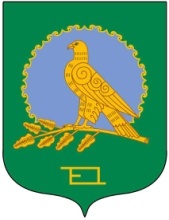 ӘЛШӘЙ РАЙОНЫМУНИЦИПАЛЬ РАЙОНЫНЫҢСЕБЕНЛЕ АУЫЛ СОВЕТЫАУЫЛ БИЛӘМӘҺЕХАКИМИӘТЕ(Башкортостан РеспубликаһыӘлшәй районыСебенле ауыл советы)АДМИНИСТРАЦИЯСЕЛЬСКОГО ПОСЕЛЕНИЯЧЕБЕНЛИНСКИЙ СЕЛЬСОВЕТМУНИЦИПАЛЬНОГО РАЙОНААЛЬШЕЕВСКИЙ РАЙОНРЕСПУБЛИКИ БАШКОРТОСТАН(Чебенлинский сельсоветАльшеевского районаРеспублики Башкортостан)